UNIVERSIDADE FEDERAL DE OURO PRETO INSTITUTO DE CIÊNCIAS SOCIAIS APLICADAS PROGRAMA DE PÓS-GRADUAÇÃO EM ECONOMIA APLICADA 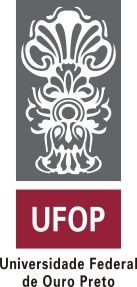 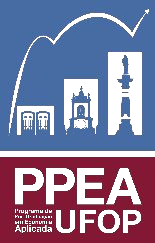 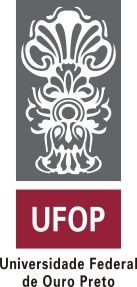 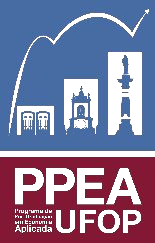 ANEXO IIIFORMULÁRIO PARA INTERPOSIÇÃO DE RECURSO - Edital PPEA-UFOP - 08/2023Instruções: O recurso refere-se ao resultado do Edital PPEA-UFOP – nº 08/2023 – RECREDENCIAMENTO DE PROFESSOR PERMANENTE E COLABORADOR. O recurso deverá ser justificado com base nos pontos que o candidato julgue que não estão sendo considerados de acordo com o referido Edital.Número do documento de Identidade/ ou Passaporte (para	 estrangeiros): ________________ Número do CPF: ____________________________ À Comissão de Seleção, Solicito revisão do resultado preliminar do referido Edital, com a(s) seguinte(s) justificativa(s): ___________________________________________________________________________________________________________________________________________________________________________________________________________________________________________________________________________________________________________________________________________________________________________________________________________________________________________________________________________________________________________________________________________________________________________________________________________________________________________________________________________________________________Local e data: _____________________________, ______de _________________ de _______ _____________________________________________________ASSINATURA DO(A) DOCENTE